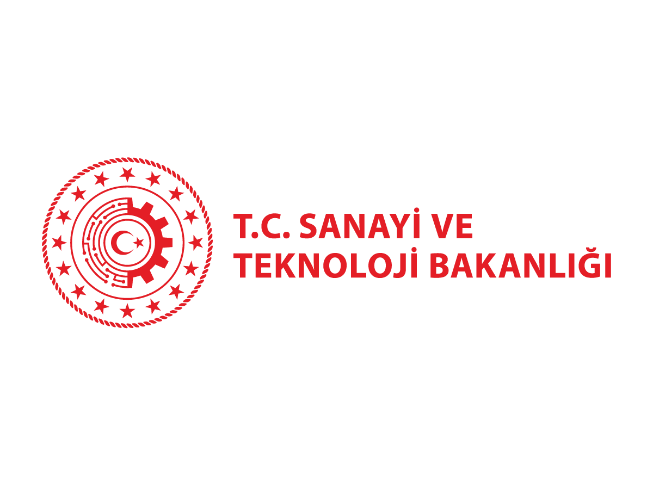 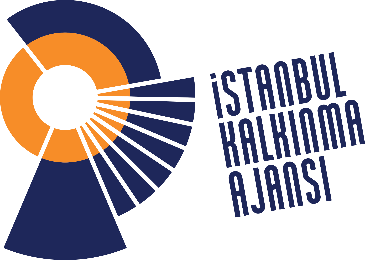 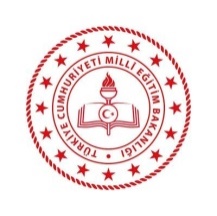 T.C.FATİH KAYMAKAMLIĞIFATİH İLÇE MİLLİ EĞİTİM MÜDÜRLÜĞÜDİJİTAL YETKİNLİK ATÖLYELERİLOGO TASARIM YARIŞMASI ŞARTNAMESİKONU VE AMAÇ:Yarışmanın konusu, İstanbul Kalkınma Ajansı tarafından desteklenen Fatih İlçe Milli Eğitim Müdürlüğünce uygulanacak olan “Dijital Yetkinlik Atölyeleri” projesi kapsamında kullanılmak üzere proje konusuna ve içeriğine uygun, özgün logo tasarım yarışmasıdır.YARIŞMANIN DUYURUSU:Fatih İlçe Milli Eğitim Müdürlüğü web sitesi (fatih.meb.gov.tr) ve Fatih İlçe Milli Eğitim Müdürlüğü resmi sosyal medya hesaplarından yayınlanacaktır. YARIŞMA KOŞULLARI:Yarışma Fatih İlçe Milli Eğitim Müdürlüğü’ne bağlı özel ve resmi ortaokullar ve liselerde eğitim görmekte olan tüm öğrencilere açıktır. Ortaokul ve lise öğrencileri istediği sayıda eserle yarışmaya katılabilir.Yarışmaya  Dijital Yetkinlik Atölyeleri projesi kapsamında herhangi bir kurulda yer alan görevlilerin birinci derece yakınları katılamaz.Yarışmaya katılım  ücretsizdir.Logo, Dijital Yetkinlikler Atölyeleri projesini en iyi ve özgün şekilde temsil etmeli, içerik ve görsellik açısından ayırt edici nitelikte olmalıdır.Her tasarım A4 beyaz kâğıt zemin üzerine uzun kenarı 10 cm.’yi geçmeyecek şekilde yerleştirilecek, kâğıdın alt kısmında tasarımın küçültülmüş renkli ve siyah-beyaz şekilleri, kısa kenarı 25 mm’den büyük olmayacak şekilde yerleştirilecektir. Sayfanın arka kısmında yarışmacının rumuzu yer alacaktır. Çalışmalar, paspartusuz biçimde, karton, fotoblok vb. malzemeye yapıştırılmadan sadece A4 kâğıda basılmış şekilde teslim edilecektir.Çalışmalar ayrıca aşağıda belirtilen teslimat adresine; Illustrator, Corel Draw, vb. gibi vektörel çizim tabanlı tasarım programlarından birinde hazırlanmış çalışma halinde, 300 dpi  CMYK  renk formatında, JPEG ve PDF olarak CD / flash belleğe kaydedilmiş şekilde veya e-posta yoluyla teslim edilecektir. Koşullara uymayan logolar elenecektir.Çalışmalarda renk ve form yönünden herhangi bir kısıtlama yoktur. Çalışmalar, TV ekranlarında, basılı materyallerde, renkli ve siyah-beyaz olarak kullanılabilecek, değer kaybetmeyecek, anlaşılabilir tasarımlar olmalıdır. Logonun çok çeşitli amaçlar için kullanılabileceği göz önünde bulundurularak (antetli kağıt, faks, dergiler, broşürler, kitapçıklar, kitaplar, programlar, pankartlar, posterler, şapkalar, tişörtler, çantalar, havlular, internet ve elektronik medya, web sitesi, elektronik posta) basıma uygun nitelikte hazırlanması, büyütülüp küçültüldüğünde ( 20x20 cm) fonksiyonelliğini yitirmemesi gerekmektedir.Tasarımcı, kullanılan fontlar dâhil eserle ilgili yaptığı çalışmayı bir sayfayı (A4) geçmeyecek şekilde (yazıyla) açıklayacak ve CD veya flash bellek ile birlikte sunacaktır.Amblem/Logo tasarımının üzerinde katılımcıya ait isim, imza veya ayırıcı bir işaret bulunamaz. Bu tip ayrıştırıcı unsur bulunduran çalışmalar yarışma dışı bırakılır.Birden fazla tasarımla katılanlar, her bir tasarım için ayrı şartname ve katılım formu içeren zarfı teslim edeceklerdir. Aynı zamanda e-posta ile gönderilecek her bir çalışma içinde ayrı şartname ve katılım formu eklemeleri gerekmektedir.Katılım formu ve şartname eksiksiz doldurulup ıslak imzayla imzalanıp tasarımla aynı  zarfa konacak ve zarf kapatıldıktan sonra üzerine en az 4 (dört), en çok  8  (sekiz)  karakterden (harften/rakamdan) oluşan rumuz yazılacaktır. Aynı rumuz, çalışmanın arka yüzünde (A4 formatındaki çıktı) ve CD’nin ön yüzünde de yer alacaktır.  Birden  fazla   eser  gönderenler  aynı  rumuzu kullanacaklar.Teslim edilen çalışmalar, Türk Patent Enstitüsü’nce daha önce korunmaya alınmamış ve tescil başvurusu yapılmamış olmalıdır.Kopya olduğu anlaşılan eserler seçici kurul tarafından değerlendirilmeye alınmayacaktır. Yarışmanın sonucunda  seçici  kurul  herhangi  bir  eseri,  herhangi  bir  ödüle  layık  görebileceği  gibi  eserin bu yarışmadan önce ya da bu yarışma ile eş zamanlı, başka bir yarışmaya katıldığını veya yarışma sonucunun ilan edildiği tarihten önce yayınlandığını veya eserin başkasına ait olduğunun ortaya çıkması durumunda, verilen ödül iptal edilecek ve yarışma için yapılmış tüm giderler ve sonrasında Fatih İlçe Milli Eğitim Müdürlüğünün  logoyu kullanarak yaptığı tüm giderler ilgiliden alınacaktır. Eğer kişiye ödülü verilmiş ise, ödülü iade etmesi gerekecektir. Bu iptal durumu, diğer ödül almış ve/veya alamamış yarışmacılar bakımından, hiçbir anlamda talep hakkı doğurmaz.Yarışma; eserlerin ihtiyacı karşılamaması halinde ya da diğer herhangi bir nedenle tekrarlanabilir, Fatih İlçe Milli Eğitim Müdürlüğü, son teslim tarihi olan 24 ŞUBAT 2022 saat 17:00’den önce herhangi bir mazeret göstermeksizin yarışmayı iptal edebilir.Fatih İlçe Milli Eğitim Müdürlüğü katılımcıların eserleri ile ilgili izinler ve telif  haklarıyla ilgili herhangi bir sorumluluk kabul etmez. Yarışma sırasında veya sonrasında 3. kişilerden gelebilecek olan telif taleplerinin sorumluluğu yarışmacıya  aittir.Yarışmada seçilen tasarımın tüm hakları Fatih İlçe Milli Eğitim Müdürlüğü’ne devredilmiş sayılır. Tasarım sahibi, kullanılacak olan logoda hiçbir şekilde isim ve hak talebinde bulunamaz. Diğer tasarımlar, sonuçların duyurulmasından sonra bir ay içerisinde aynı adresten geri alınabilir. Bu süre içerisinde adresten alınmayan çalışmalardan Fatih İlçe Milli Eğitim Müdürlüğü sorumlu olmayacaktır.Ödül kazanan tasarımı Fatih İlçe Milli Eğitim Müdürlüğü kullanma ve değiştirme hakkına sahiptir. Ödüle değer görülen eserin yüksek çözünürlükteki kopyası seçici kurul tarafından katılımcıdan talep edilebilir. Seçici kurul, seçilen eserin sahibinden eser üzerinde değişiklik yapmasını isteyebilir. Bunun için Fatih İlçe Milli Eğitim Müdürlüğü tarafından ödül tutarı dışında bir ödeme yapılamaz.Eserler, seçici kurul tarafından yaratıcılık, özgünlük, uygulamadaki başarı kriterleri üzerinden değerlendirilecektir.Yarışma sonunda birinci seçilen eser Dijital Yetkinlik Atölyeleri logosu olarak belirlenecek ve herhangi bir süre sınırlanması olmaksızın proje ile ilgili olarak oluşturulacak her türlü basılı ve görsel materyal üzerinde kullanılacak, gerektiğinde sergilenecek veya ileride bir katalog olarak basılabilecektir. Katılımcılara eserlerin basılı veya görsel materyaller üzerinde kullanılması, sergilenmesi  veya  albüm  oluşturulması  için  ayrıca  telif   ödenmeyecektir.Yarışmacılar, gönderecekleri  tasarımlar  için belirtilen ödül dışında, herhangi bir ödül veya ücret kesinlikle talep edemez, yaptıkları başvurunun ardından yarışmadan çekilemezler. Yarışmaya katılanlar, yarışma  şartlarını  ve  seçici  kurul  kararlarının tamamını kabul etmiş sayılırlar.Seçici kurulca 1 (bir) logo eseri seçilecektir. Seçici kurul yarışmaya katılan eserlerden hiçbirinin Fatih İlçe Milli Eğitim Müdürlüğünün ihtiyacını karşılamayacağına karar verirse logo, farklı koşullarda tasarlanmak üzere yarışma sonlandırılacaktır.ÇALIŞMALARIN GÖNDERİLMESİ:Tasarımlar, katılım formu ve CD veya flash bellek hasar  görmeyecek şekilde paketlenip, 24 ŞUBAT 2022 mesai bitimine kadar aşağıdaki adrese şahsen veya iadeli taahhütlü olarak posta veya kargo ile teslim edilecektir. Dijital Olarak gönderilecek eserlerde 24 ŞUBAT 2022 mesai bitimine kadar ulaştırılacaktır. Yarışma sekretaryası  Fatih İlçe Milli Eğitim Müdürlüğü özel büroda  yapılacaktır.ÇALIŞMALARIN DEĞERLENDİRİLMESİ:Gönderilen eserler rumuzlarıyla beraber oluşturulan seçici kurula sunulacaktır. Seçici kurul üyelerinin verdiği puanlar, her bir eser için, ayrı ayrı toplanıp aritmetik ortalaması alınarak o eserin puanını oluşturacaktır. Böylece  en  yüksek  puana  sahip  eser  yarışmayı  kazanacaktır. SONUÇLARIN AÇIKLANMASI:Yarışma sonuçları son başvuru tarihinden sonra seçici kurulun toplanmasının ardından 5(beş) iş günü içinde Fatih İlçe Milli Eğitim Müdürlüğü resmi internet sitesi (www.fatih.meb.gov.tr) üzerinden açıklanacaktır.ÖDÜLLER:Yarışma sonucunda sadece bir adet logo Dijital Yetkinlik Atölyeleri resmi logosu olarak tayin edileceğinden sadece 1’inci olan esere 1500  TL para ödülü verilecektir. Diğer eserler için herhangi bir ödeme yapılmayacaktır. Ödül, eser  sahibine  15  iş  günü  içerisinde  banka  yoluyla  iletilecektir.TELİF HAKLARI:Katılımcı, dereceye giren eserinin Dijital Yetkinlik Atölyeleri logosu olarak ve süresiz olarak tam kullanım hakkı verdiğini peşinen kabul ettiğini ve buna bağlı olarak gerek Fikir ve Sanat Eserleri Kanunu, gerekse diğer ilgili mevzuat gereğince yarışmaya gönderdiği eserinin çoğaltma, işlenme, yayma, temsil, umuma iletim, faydalanma vb. umuma arz ile ilgili bilumum haklar için, T.C. Fatih İlçe Milli Eğitim Müdürlüğü’ne tam lisans verdiğini kabul eder.Bu şekilde kullanılan eserler için, eser sahibi sonradan verdiği lisansı kesinlikle geri almayacağını ve eserin yukarıdaki şekilde kullanılmasını men etmeyeceğini veya bu lisans için kendisine verilen ödülden başka herhangi bir telif hakkı veya maddi manevi talepte bulunmayacağını gayri kabili rücu kabul, beyan ve taahhüt eder. T.C. Fatih İlçe Milli Eğitim Müdürlüğü, eserler için katılımcının yukarıda verdiği lisans karşılığında telif hakkı bedeli ödemeyecektir.SEÇİCİ KURUL:Seçici kurul üyeleri:Başkan: Atakan KARABAĞ (Fatih İlçe MEM)Üyeler: Deniz ORBEY (Şehremini Anadolu Lisesi)  Nihal GÜREL (Davutpaşa Anadolu Lisesi)  Ferda KARAKAŞ (Sultan Selim Mesleki ve Teknik Anadolu Lisesi)  Melek Nurten AKKAYA (Yedikule Anadolu Lisesi) (Yedek)YARIŞMA TAKVİMİ:Yarışma  Başvuru  Tarih  Aralığı:   09.02.2022/24-02.2022 Son Teslim Tarihi: 24 ŞUBAT 2022 - saat 17.00 ye kadar Teslim Yeri:  Fatih İlçe Milli Eğitim Müdürlüğü Özel BüroE-posta teslim adresi: dijitalyetkinlikatolyeleri@gmail.comSonuçların İlan Edilme Tarihi: 28 ŞUBAT  2022YARIŞMAYI YAPAN KURUM:FATİH İLÇE MİLLİ EĞİTİM MÜDÜRLÜĞÜESERLERİN TESLİM EDİLECEĞİ ADRESİ:Neslişah Mahallesi, Adnan Menderes Bulvarı, Fatih Hükümet Konağı, No:66 ,B blok, D:Kat:214, 34091 FatihYUKARIDAKİ ŞARTLARIN TAMAMINI KABUL VE TAAHHÜT ETTİĞİMİ BEYAN EDERİM.Katılımcı Adı - Kurum / Firma Adı:İmza - KaşeEK-1 - LOGO TASARIM YARIŞMASI KATILIM FORMU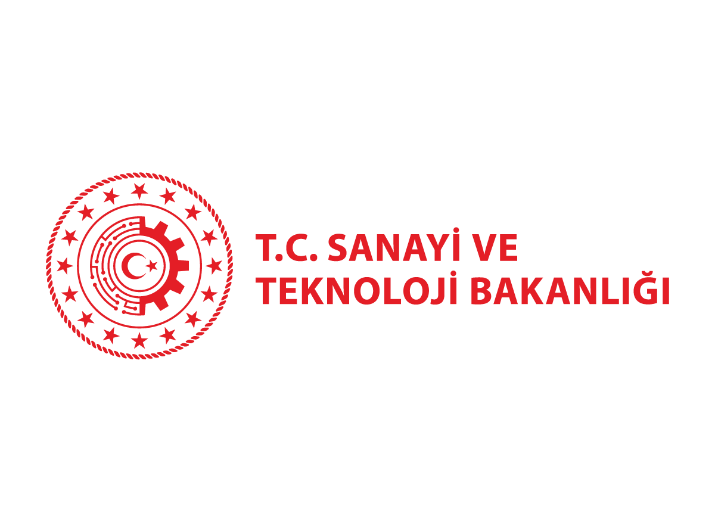 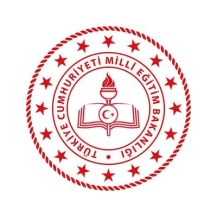 EK 1- LOGO TASARIM YARIŞMASI KATILIM FORMUKATILIMCI BİLGİLERİ:Rumuz:Adı Soyadı:T.C. Kimlik No: Doğum Tarihi: Okul Adı:E-posta:Tarih:İmza / Kaşe: